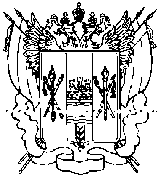 АДМИНИСТРАЦИЯ КИЕВСКОГО СЕЛЬСКОГО ПОСЕЛЕНИЯПОСТАНОВЛЕНИЕО внесении изменений в постановление Администрации Киевского сельского поселенияРемонтненского района от 13.11.2015 №97 В соответствии с положениями главы 4 Бюджетного кодекса Российской Федерации, приказом Министерства финансов Российской Федерации от 1 июля 2013 года № 65н «Об утверждении Указаний о порядке применения бюджетной классификации Российской Федерации» (далее – приказ № 65н), ПОСТАНОВЛЯЮ:1. Внести в постановление Администрации Киевского сельского поселения Ремонтненского района Ростовской области от 13.11.2015 №97 «О порядке применения бюджетной классификации бюджета Киевского сельского поселения Ремонтненского района на 2016 год» следующие изменения:1.1. Приложение №1 к Положению о порядке применения бюджетной классификации расходов бюджета Киевского сельского поселения Ремонтненского района на 2016 год согласно приложению № 1 к настоящему постановлению.1.2. Приложение №2 к Положению о порядке применения бюджетной классификации расходов бюджета Киевского сельского поселения Ремонтненского района на 2016 год согласно приложению № 2 к настоящему постановлению.2. Настоящее постановление вступает в силу с момента подписания и применяется к правоотношениям, возникающим при составлении и исполнении бюджета Киевского сельского поселения Ремонтненского района на 2016 год.   3.  Контроль за исполнением настоящего постановления возложить на начальника сектора экономики и финансов Администрации Киевского сельского поселения А.А. Макарову.Глава Киевского сельского поселения   	Г.Г.ГоловченкоПриложение № 1к Положению о порядке применениябюджетной классификации расходов бюджета Киевского сельского поселения Ремонтненского района на 2016 годПравила отнесения расходов бюджета Киевского сельского поселения Ремонтненского района Ремонтненского района на соответствующие целевые статьи расходов 1.1. Муниципальная программа Киевского сельского поселения «Социальная поддержка граждан»01 1 00 00000 Муниципальная программа Киевского сельского поселения«Социальная поддержка граждан»По данной целевой статье отражаются расходы бюджета Киевского сельского поселения Ремонтненского района на реализацию муниципальной программы Киевского сельского поселения «Социальная поддержка граждан», разработанной в соответствии с Перечнем муниципальных программ Киевского сельского поселения, утвержденным Постановлением Администрации Киевского сельского поселения от 30 сентября 2013 года № 89, осуществляемые по следующим подпрограммам муниципальной программы.01 1 00 00000 Подпрограмма «Социальная поддержка отдельныхкатегорий граждан»По данной целевой статье отражаются расходы бюджета Киевского сельского поселения Ремонтненского района на реализацию подпрограммы по соответствующим направлениям расходов, в том числе: 25600 - Выплата ежемесячной доплаты к пенсии отдельным категориям граждан Киевского сельского поселения в рамках подпрограммы «Социальная поддержка отдельных категорий граждан»           По данному направлению расходов отражаются расходы бюджета Киевского сельского поселения Ремонтненского района на выплату ежемесячной доплаты к пенсии отдельным категориям граждан Киевского сельского поселения.1.2. Муниципальная программа Киевского сельского поселения «Обеспечение качественными жилищно-коммунальными услугаминаселения Киевского сельского поселения»02 0 00 00000 Муниципальная программа Киевского сельского поселения «Обеспечение качественными жилищно-коммунальными услугами населения Киевского сельского поселения»           По данной целевой статье отражаются расходы бюджета Киевского сельского поселения Ремонтненского района на реализацию муниципальной программы Киевского сельского поселения «Обеспечение доступным и комфортным жильем населения Киевского сельского поселения», разработанной в соответствии с Перечнем муниципальных программ Киевского сельского поселения, утвержденным Постановлением Администрации Киевского сельского от 30 сентября 2013 года № 89 осуществляемые по следующим подпрограммам муниципальной программы:          02 1 00 00000 - Подпрограмма «Мероприятия в области коммунального хозяйства»По данной целевой статье отражаются расходы бюджета Киевского сельского поселения Ремонтненского района на реализацию подпрограммы по соответствующим направлениям расходов, в том числе:         25610 – Мероприятия по повышению качества и надежности коммунальных услуг, и поддерживанию объектов водопроводного хозяйства поселения в состоянии, соответствующем нормативным и санитарным требованиям в рамках подпрограммы «Мероприятия в области коммунального хозяйства»        По данному направлению расходов отражаются расходы бюджета Киевского сельского поселения Ремонтненского района на мероприятия по повышению качества и надежности коммунальных услуг, и поддерживанию объектов водопроводного хозяйства по селения в состоянии, соответствующем нормативным и санитарным требованиям в рамках подпрограммы «Мероприятия в области коммунального хозяйства»         S3660 - Расходы на возмещение предприятиям жилищно-коммунального хозяйства части платы граждан за коммунальные услуги в рамках подпрограммы «Мероприятия в области коммунального хозяйства» муниципальной программы Киевского сельского поселения «Обеспечение качественными жилищно-коммунальными услугами населения Киевского сельского поселения».         По данному направлению расходов отражаются расходы бюджета Киевского сельского поселения Ремонтненского района Ремонтненского района на возмещение предприятиям жилищно-коммунального хозяйства части платы граждан за коммунальные услуги за счет субсидии, выделяемой из областного бюджета.          25830- Софинансирование расходов на возмещение предприятиям жилищно-коммунального хозяйства части платы граждан за коммунальные услуги в рамках подпрограммы «Мероприятия в области коммунального хозяйства» муниципальной программы Киевского сельского поселения «Обеспечение качественными жилищно-коммунальными услугами населения Киевского сельского поселения».       По данному направлению расходов отражаются расходы бюджета Киевского сельского поселения Ремонтненского района Ремонтненского района на софинансирование расходов на возмещение предприятиям жилищно-коммунального хозяйства части платы граждан за коммунальные услуги.02 2 00 00000 – Подпрограмма «Благоустройство»По данной целевой статье отражаются расходы бюджета Киевское сельского поселения на реализацию подпрограммы по соответствующим направлениям расходов, в том числе:25620 – мероприятия по уличному освещению территории поселения в рамках подпрограммы «Благоустройство»По данному направлению расходов отражаются расходы бюджета Киевского сельского поселения Ремонтненского района на мероприятия по уличному освещению территории поселения в рамках подпрограммы «Благоустройство»25630 – мероприятия по озеленению поселения в рамках подпрограммы «Благоустройство»По данному направлению расходов отражаются расходы бюджета Киевского сельского поселения Ремонтненского района на мероприятия по озеленению поселения в рамках подпрограммы «Благоустройство»25640 – мероприятия по содержанию мест захоронения на территории поселения в рамках подпрограммы «Благоустройство»По данному направлению расходов отражаются расходы бюджета Киевского сельского поселения Ремонтненского района на мероприятия по содержанию мест захоронения на территории поселения в рамках подпрограммы «Благоустройство»25650 – мероприятия по прочему благоустройству территории поселения в рамках подпрограммы «Благоустройство»По данному направлению расходов отражаются расходы бюджета Киевского сельского поселения Ремонтненского района на мероприятия по прочему благоустройству территории поселения в рамках подпрограммы «Благоустройство»02 3 00 00000 – Подпрограмма «Межевание земельных участков»           По данной целевой статье отражаются расходы бюджета Киевского сельского поселения Ремонтненского района на реализацию подпрограммы по соответствующим направлениям расходов, в том числе:           25660 – мероприятия по межеванию земельных участков на территории поселения в рамках подпрограммы «Межевание земельных участков»           По данному направлению расходов отражаются расходы бюджета Киевского сельского поселения Ремонтненского района на мероприятия по межеванию земельных участков на территории поселения в рамках подпрограммы «Межевание земельных участков»               1.3. Муниципальная программа Киевского сельского поселения «Обеспечение общественного порядка и противодействие преступности»03 0 00 00000 Муниципальная программа Киевского сельского поселения «Обеспечение общественного порядка и противодействие преступности»            По данной целевой статье отражаются расходы бюджета Киевского сельского поселения Ремонтненского района на реализацию муниципальной программы Киевского сельского поселения «Обеспечение общественного порядка и противодействие преступности», разработанной в соответствии с Перечнем муниципальных программ Киевского сельского поселения, утвержденным Постановлением Администрации Киевского сельского поселения от 17 сентября 2013 года № 90 (в редакции от 08.10.2013 г. № 99), осуществляемые по следующим подпрограммам муниципальной программы:            03 1 00 00000 - Подпрограмма «Противодействие коррупции»По данной целевой статье отражаются расходы бюджета Киевского сельского поселения Ремонтненского района на реализацию подпрограммы по соответствующим направлениям расходов, в том числе:           25670 - Мероприятия по просвещению, обучению и воспитанию по вопросам противодействия коррупции           По данному направлению расходов отражаются расходы бюджета Киевского сельского поселения Ремонтненского района на выполнение мероприятий по просвещению, обучению и воспитанию по вопросам противодействия коррупции           03 2 00 00000 - Подпрограмма «Профилактика экстремизма и терроризма»  По данной целевой статье отражаются расходы бюджета Киевского сельского поселения Ремонтненского района на реализацию подпрограммы по соответствующим направлениям расходов, в том числе:            25680 - Мероприятия по антитеррористической защищенности объектов социальной сферы подпрограммы «Профилактика экстремизма и терроризма»  По данному направлению расходов отражаются расходы бюджета Киевского сельского поселения Ремонтненского района на выполнение мероприятий по антитеррористической защищенности объектов социальной сферы.           03 3 00 00000 - Подпрограмма «Комплексные меры противодействия злоупотреблению наркотикам и их незаконному обороту»  По данной целевой статье отражаются расходы бюджета Киевского сельского поселения Ремонтненского района на реализацию подпрограммы по соответствующим направлениям расходов, в том числе:           25690 – Производство и размещение тематической социальной рекламы, изготовление и размещение тематической полиграфической продукции в местах массового пребывания молодежи в рамках подпрограммы «Комплексные меры противодействия злоупотреблению наркотикам и их незаконному обороту».  По данному направлению расходов отражаются расходы бюджета Киевского сельского поселения Ремонтненского района на производство и размещение тематической социальной рекламы, изготовление и размещение тематической полиграфической продукции в местах массового пребывания молодежи.          03 4 00 00000 – Подпрограмма «Гармонизация межнациональных отношений на территории Киевского сельского поселения»По данной целевой статье отражаются расходы бюджета Киевского сельского поселения Ремонтненского района на реализацию подпрограммы по соответствующим направлениям расходов, в том числе:          25700 – Мероприятия по гармонизации межнациональных отношений на территории Киевского сельского поселения в рамках подпрограммы «Гармонизация межнациональных отношений на территории Киевского сельского поселения».По данному направлению расходов отражаются расходы бюджета Киевского сельского поселения Ремонтненского района на реализацию мероприятий по гармонизации межнациональных отношений на территории Киевского сельского поселения.1.4. Муниципальная программа Киевского сельского поселения «Защита населения и территории от чрезвычайных ситуаций, обеспечение пожарной безопасности и безопасности людей на водных объектах»04 0 00 00000 Муниципальная программа Киевского сельского поселения «Защита населения и территории от чрезвычайных ситуаций, обеспечение пожарной безопасности и безопасности людей на водных объектах»По данной целевой статье отражаются расходы бюджета Киевского сельского поселения Ремонтненского района на реализацию муниципальной программы Киевского сельского поселения «Защита населения и территории от чрезвычайных ситуаций, обеспечение пожарной безопасности и безопасности людей на водных объектах», разработанной в соответствии с Перечнем муниципальных программ Киевского сельского поселения, утвержденным Постановлением Администрации Киевского сельского поселения от 17 сентября 2013 года № 90 (в редакции от 08.10.2013 г. № 99), осуществляемые по следующим подпрограммам муниципальной программы:04 1 00 00000 - Подпрограмма «Пожарная безопасность»По данной целевой статье отражаются расходы бюджета Киевского сельского поселения Ремонтненского района на реализацию подпрограммы по соответствующим направлениям расходов, в том числе:            25710 - Мероприятия по обеспечению пожарной безопасностью в рамках подпрограммы «Пожарная безопасность»По данному направлению расходов отражаются расходы бюджета Киевского сельского поселения Ремонтненского района на проведение мероприятий по обеспечению пожарной безопасностью в рамках подпрограммы «Пожарная безопасность».99990 - Реализация направления расходов в рамках подпрограммы «Пожарная безопасность»По данному направлению расходов отражаются расходы бюджета Киевского сельского поселения Ремонтненского района на реализацию направления расходов в рамках подпрограммы «Пожарная безопасность».04 2 00 00000 – Подпрограмма «Защита от чрезвычайных ситуаций»По данной целевой статье отражаются расходы бюджета Киевского сельского поселения Ремонтненского района на реализацию подпрограммы по соответствующим направлениям расходов, в том числе:85010 – иные межбюджетные трансферты по участию в предупреждении и ликвидации чрезвычайных ситуаций, гражданской обороне в границах поселения в рамках подпрограммы «Защита от чрезвычайных ситуаций»По данному направлению расходов отражаются расходы бюджета Киевского сельского поселения Ремонтненского района на иные межбюджетные трансферты по участию в предупреждении и ликвидации чрезвычайных ситуаций, гражданской обороне в границах поселения в рамках подпрограммы «Защита от чрезвычайных ситуаций»99990 - Реализация направления расходов в рамках подпрограммы «Защита от чрезвычайных ситуаций»По данной целевой статье отражаются расходы бюджета Киевского сельского поселения Ремонтненского района на реализацию направления расходов в рамках подпрограммы «Защита от чрезвычайных ситуаций»04 3 00 00000 - Подпрограмма «Обеспечение безопасности на воде»По данной целевой статье отражаются расходы бюджета Киевского сельского поселения Ремонтненского района на реализацию подпрограммы по соответствующим направлениям расходов, в том числе:25730 – мероприятия по обеспечению безопасности на водных объектах в рамках подпрограммы «Обеспечение безопасности на воде»По данной целевой статье отражаются расходы бюджета Киевского сельского поселения Ремонтненского района на мероприятия по обеспечению безопасности на водных объектах в рамках подпрограммы «Обеспечение безопасности на воде»04 3 00 99990 – реализация направления расходов в рамках подпрограммы «Обеспечение безопасности на воде»По данной целевой статье отражаются расходы бюджета Киевского сельского поселения Ремонтненского района на реализацию направления расходов в рамках подпрограммы «Обеспечение безопасности на воде»1.5.Муниципальная программа Киевского сельского поселения «Развитие культуры и туризма»05 0 00 00000 - Муниципальная программа Киевского сельского поселения «Развитие культуры и туризма»По данной целевой статье отражаются расходы бюджета Киевского сельского поселения Ремонтненского района на реализацию муниципальной программы Киевского сельского поселения «Развитие культуры и туризма», разработанной в соответствии с Перечнем муниципальных программ Киевского сельского поселения, утвержденным Постановлением Администрации Киевского сельского поселения от 17 сентября 2013 года № 90 (в редакции от 08.10.2013 г. № 99), осуществляемые по следующим подпрограммам муниципальной программы:05 1 00 00000 - Подпрограмма «Развитие библиотечного обслуживания населения»По данной целевой статье отражаются расходы бюджета Киевского сельского поселения Ремонтненского района на реализацию подпрограммы по соответствующим направлениям расходов, в том числе:00110 – Расходы на выплаты по оплате труда работников муниципальных органов местного самоуправления Киевского сельского поселения в рамках подпрограммы «Развитие библиотечного обслуживания населения»По данному направлению расходов отражаются расходы бюджета Киевского сельского поселения Ремонтненского района на выплаты по оплате труда работников муниципальных органов местного самоуправления Киевского сельского поселения в рамках подпрограммы «Развитие библиотечного обслуживания населения»00590 - Расходы на обеспечение деятельности (оказание услуг) муниципальных учреждений Киевского сельского поселения в части развития образования в сфере культуры и искусства в рамках подпрограммы «Развитие библиотечного обслуживания населения»По данному направлению расходов отражаются расходы бюджета Киевского сельского поселения Ремонтненского района на обеспечение деятельности (оказание услуг) муниципальных учреждений Киевского сельского поселения в части развития образования в сфере культуры и искусства в рамках подпрограммы «Развитие библиотечного обслуживания населения»25740 - Мероприятия по организации и проведению фестивалей, конкурсов, торжественных мероприятий и других мероприятий в области культуры в рамках подпрограммы «Развитие библиотечного обслуживания населения»По данному направлению расходов отражаются расходы на проведение мероприятий по организации и проведению фестивалей, конкурсов, торжественных мероприятий и других мероприятий в области культуры в рамках подпрограммы «Развитие библиотечного обслуживания населения»25850 – Софинансирование расходов на повышение заработной платы работникам муниципальных учреждений культуры Киевского сельского поселения в рамках подпрограммы «Развитие библиотечного обслуживания населения»По данному направлению расходов отражаются расходы бюджета Киевского сельского поселения Ремонтненского района на выплаты по оплате труда работников муниципальных органов местного самоуправления Киевского сельского поселения в рамках подпрограммы «Развитие библиотечного обслуживания населения»S3520 – Расходы на повышение заработной платы работникам муниципальных учреждений культуры Киевского сельского поселения в рамках подпрограммы «Развитие библиотечного обслуживания населения» По данному направлению расходов отражаются расходы бюджета Киевского сельского поселения Ремонтненского района на выплаты по оплате труда работников муниципальных органов местного самоуправления Киевского сельского поселения в рамках подпрограммы «Развитие библиотечного обслуживания населения»99990 - Реализация направления расходов в рамках подпрограммы «Развитие библиотечного обслуживания населения»По данному направлению расходов отражаются расходы по реализации направления расходов в рамках подпрограммы «Развитие библиотечного обслуживания населения»05 2 00 00000 - Подпрограмма «Организация досуга и обеспечение жителей услугами организаций культуры»По данной целевой статье отражаются расходы бюджета Киевского сельского поселения Ремонтненского района на реализацию подпрограммы по соответствующим направлениям расходов, в том числе:00110 - Расходы на выплаты по оплате труда работников муниципальных органов местного самоуправления Киевского сельского поселения в рамках подпрограммы «Организация досуга и обеспечение жителей услугами организаций культуры»По данному направлению расходов отражаются расходы на выплаты по оплате труда работников муниципальных органов местного самоуправления Киевского сельского поселения в рамках подпрограммы «Организация досуга и обеспечение жителей услугами организаций культуры»00590 - Расходы на обеспечение деятельности (оказание услуг) муниципальных учреждений Киевского сельского поселения в части развития образования в сфере культуры и искусства в рамках подпрограммы «Организация досуга и обеспечение жителей услугами организаций культуры»По данному направлению расходов отражаются расходы на обеспечение деятельности (оказание услуг) муниципальных учреждений Киевского сельского поселения в части развития образования в сфере культуры и искусства в рамках подпрограммы «Организация досуга и обеспечение жителей услугами организаций культуры»25750 - Мероприятия по организации и проведению фестивалей, конкурсов, торжественных мероприятий и других мероприятий в области культуры в рамках подпрограммы «Организация досуга и обеспечение жителей услугами организаций культуры» По данному направлению отражаются расходы на проведение мероприятий по организации и проведению фестивалей, конкурсов, торжественных мероприятий и других мероприятий в области культуры в рамках подпрограммы «Организация досуга и обеспечение жителей услугами организаций культуры»25860 – Софинансирование расходов на повышение заработной платы работникам муниципальных учреждений культуры Киевского сельского поселения в рамках подпрограммы «Организация досуга и обеспечение жителей услугами организаций культуры»По данному направлению расходов отражаются расходы бюджета Киевского сельского поселения Ремонтненского района на выплаты по оплате труда работников муниципальных органов местного самоуправления Киевского сельского поселения в рамках подпрограммы «Организация досуга и обеспечение жителей услугами организаций культуры»S3530 – Расходы на повышение заработной платы работникам муниципальных учреждений культуры Киевского сельского поселения в рамках подпрограммы «Организация досуга и обеспечение жителей услугами организаций культуры» По данному направлению расходов отражаются расходы бюджета Киевского сельского поселения Ремонтненского района на выплаты по оплате труда работников муниципальных органов местного самоуправления Киевского сельского поселения в рамках подпрограммы «Организация досуга и обеспечение жителей услугами организаций культуры»99990 - Реализация направления расходов в рамках подпрограммы «Организация досуга и обеспечение жителей услугами организаций культуры»По данному направлению отражаются расходы на реализацию направления расходов в рамках подпрограммы «Организация досуга и обеспечение жителей услугами организаций культуры».1.6. Муниципальная программа Киевского сельского поселения «Развитие транспортной системы»06 0 00 00000 - Муниципальная программа Киевского сельского поселения «Развитие транспортной системы»По данной целевой статье отражаются расходы бюджета Киевского сельского поселения Ремонтненского района на реализацию муниципальной программы Киевского сельского поселения «Развитие транспортной системы», разработанной в соответствии с Перечнем муниципальных программ Киевского сельского поселения, утвержденным Постановлением Администрации Киевского сельского поселения от 17 сентября 2013 года № 90 (в редакции от 08.10.2013 г. № 99), осуществляемые по следующим подпрограммам муниципальной программы:06 1 00 00000 - Подпрограмма «Содержание автомобильных дорог общего пользования местного значения и искусственных сооружений на них»По данной целевой статье отражаются расходы бюджета Киевского сельского поселения Ремонтненского района на реализацию подпрограммы по соответствующим направлениям расходов, в том числе:25760 – Софинансирование расходов на ремонт и содержание автомобильных дорог общего пользования местного значения и искусственных сооружений на них в рамках подпрограммы «Содержание автомобильных дорог общего пользования местного значения и искусственных сооружений на них»По данному направлению отражаются расходы на ремонт и содержание автомобильных дорог общего пользования местного значения и искусственных сооружений на них в рамках подпрограммы «Содержание автомобильных дорог общего пользования местного значения и искусственных сооружений на них»S3510 – Расходы на ремонт и содержание автомобильных дорог общего пользования местного значения и искусственных сооружений на них в рамках подпрограммы «Содержание автомобильных дорог общего пользования местного значения и искусственных сооружений на них»По данному направлению отражаются расходы по субсидиям на ремонт и содержание автомобильных дорог общего пользования местного значения в рамках подпрограммы «Содержание автомобильных дорог общего пользования местного значения и искусственных сооружений на них»25770 - Расходы на ремонт и содержание автомобильных дорог общего пользования местного значения и искусственных сооружений на них в рамках подпрограммы «Содержание автомобильных дорог общего пользования местного значения и искусственных сооружений на них» По данному направлению отражаются расходы на ремонт и содержание автомобильных дорог общего пользования местного значения и искусственных сооружений на них в рамках подпрограммы «Содержание автомобильных дорог общего пользования местного значения и искусственных сооружений на них»06 2 00 00000 - Подпрограмма «Повышение безопасности дорожного движения»По данной целевой статье отражаются расходы бюджета Киевского сельского поселения Ремонтненского района на реализацию подпрограммы по соответствующим направлениям расходов, в том числе:25840 - Расходы на обеспечение безопасности дорожного движения на автомобильных дорогах общего пользования местного значения и искусственных сооружений на них в рамках подпрограммы «Повышение безопасности дорожного движения»По данному направлению отражаются расходы на обеспечение безопасности дорожного движения на автомобильных дорогах общего пользования местного значения и искусственных сооружений на них в рамках подпрограммы «Повышение безопасности дорожного движения»1.7. Муниципальная программа Киевского сельского поселения «Охрана окружающей среды и рациональное природопользование»07 0 00 00000 - Муниципальная программа Киевского сельского поселения «Охрана окружающей среды и рациональное природопользование»По данной целевой статье отражаются расходы бюджета Киевского сельского поселения Ремонтненского района на реализацию муниципальной программы Киевского сельского поселения «Охрана окружающей среды и рациональное природопользование», разработанной в соответствии с Перечнем муниципальных программ Киевского сельского поселения, утвержденным Постановлением Администрации Киевского сельского поселения от 17 сентября 2013 года № 90 (в редакции от 08.10.2013 г. № 99), осуществляемые по следующим подпрограммам муниципальной программы:07 0 00 00000 - Подпрограмма «Охрана окружающей среды»По данной целевой статье отражаются расходы бюджета Киевского сельского поселения Ремонтненского района на реализацию подпрограммы по соответствующим направлениям расходов, в том числе:25780 – Мероприятия по охране окружающей среды в рамках подпрограммы «Охрана окружающей среды»По данному направлению отражаются расходы на мероприятия по охране окружающей среды в рамках подпрограммы «Охрана окружающей среды»99990 - Реализация направления расходов в рамках подпрограммы «Охрана окружающей среды»По данному направлению отражаются расходы на реализацию направления расходов в рамках подпрограммы «Охрана окружающей среды»1.8. Муниципальная программа Киевского сельского поселения «Муниципальная политика»08 0 00 00000 - Муниципальная программа Киевского сельского поселения «Муниципальная политика»По данной целевой статье отражаются расходы бюджета Киевского сельского поселения Ремонтненского района на реализацию муниципальной программы Киевского сельского поселения «Муниципальная политика», разработанной в соответствии с Перечнем муниципальных программ Киевского сельского поселения, утвержденным Постановлением Администрации Киевского сельского поселения от 17 сентября 2013 года № 90 (в редакции от 08.10.2013 г. № 99), осуществляемые по следующим подпрограммам муниципальной программы:08 1 00 00000 - Подпрограмма «Развитие муниципального управления и муниципальной службы в Киевском сельском поселении, дополнительное профессиональное образование лиц, занятых в системе местного самоуправления»По данной целевой статье отражаются расходы бюджета Киевского сельского поселения Ремонтненского района на реализацию подпрограммы по соответствующим направлениям расходов, в том числе:25790 - Обеспечение дополнительного профессионального образования лиц, замещающих выборные муниципальные должности, муниципальных служащихПо данному направлению отражаются расходы на обеспечение дополнительного профессионального образования лиц, замещающих выборные муниципальные должности, муниципальных служащих25800 - Совершенствование правовой и методической основы муниципальной службыПо данному направлению отражаются расходы на совершенствование правовой и методической основы муниципальной службы08 2 00 00000 - Подпрограмма «Содействие развитию институтов и инициатив гражданского общества в Киевском сельском поселении»По данной целевой статье отражаются расходы бюджета Киевского сельского поселения Ремонтненского района на реализацию подпрограммы по соответствующим направлениям расходов, в том числе:25810 - Мероприятия, направленные на гармонизацию межэтнических отношений в Киевском сельском поселенииПо данному направлению отражаются расходы на мероприятия, направленные на гармонизацию межэтнических отношений в Киевском сельском поселении08 3 00 00000 - Подпрограмма «Обеспечение реализации муниципальной программы Киевского сельского поселения «Муниципальная политика»По данной целевой статье отражаются расходы бюджета Киевского сельского поселения Ремонтненского района на реализацию подпрограммы по соответствующим направлениям расходов, в том числе:25820 - Официальная публикация нормативно-правовых актов Киевского сельского поселения, проектов правовых актов Киевского сельского поселения и иных информационных материаловПо данному направлению отражаются расходы на официальную публикацию нормативно-правовых актов Киевского сельского поселения, проектов правовых актов Киевского сельского поселения и иных информационных материалов1.9. Муниципальная программа Киевского сельского поселения «Управление муниципальными финансами и создание условий для эффективного управления муниципальными финансами»09 0 00 00000 - Муниципальная программа Киевского сельского поселения «Управление муниципальными финансами и создание условий для эффективного управления муниципальными финансами»По данной целевой статье отражаются расходы бюджета Киевского сельского поселения Ремонтненского района на реализацию муниципальной программы Киевского сельского поселения «Управление муниципальными финансами и создание условий для эффективного управления муниципальными финансами», разработанной в соответствии с Перечнем муниципальных программ Киевского сельского поселения, утвержденным Постановлением Администрации Киевского сельского поселения от 17 сентября 2013 года № 90 (в редакции от 08.10.2013 г. № 99), осуществляемые по следующим подпрограммам муниципальной программы:09 1 00 00000 - Подпрограмма «Долгосрочное финансовое планирование»По данной целевой статье отражаются расходы бюджета Киевского сельского поселения Ремонтненского района на реализацию подпрограммы по соответствующим направлениям расходов.09 2 00 00000 - Подпрограмма «Нормативно-методическое обеспечение и организация бюджетного процесса»По данной целевой статье отражаются расходы бюджета Киевского сельского поселения Ремонтненского района на реализацию подпрограммы по соответствующим направлениям расходов, в том числе:00110 - Расходы на выплаты по оплате труда работников муниципальных органов местного самоуправления Киевского сельского поселения в рамках подпрограммы «Нормативно-методическое обеспечение и организация бюджетного процесса»По данному направлению отражаются расходы на выплаты по оплате труда работников муниципальных органов местного самоуправления Киевского сельского поселения00190 - Расходы на обеспечение функций работников муниципальных органов местного самоуправления Киевского сельского поселения в рамках подпрограммы «Нормативно-методическое обеспечение и организация бюджетного процесса»По данному направлению отражаются расходы на обеспечение функций работников муниципальных органов местного самоуправления Киевского сельского поселения99990 - Реализация направления расходов в рамках подпрограммы «Нормативно-методическое обеспечение и организация бюджетного процесса»По данному направлению отражаются расходы на реализацию направления расходов в рамках подпрограммы «Нормативно-методическое обеспечение и организация бюджетного процесса»09 3 00 00000 - Подпрограмма «Управление муниципальным долгом Киевского сельского поселения»По данной целевой статье отражаются расходы бюджета Киевского сельского поселения Ремонтненского района на реализацию подпрограммы.09 4 00 00000 - Подпрограмма «Создание и развитие муниципальной интегрированной информационной системы управления общественными финансами «Электронный бюджет»По данной целевой статье отражаются расходы бюджета Киевского сельского поселения Ремонтненского района на реализацию подпрограммы.09 5 00 00000 - Подпрограмма «Поддержание устойчивого исполнения местных бюджетов»По данной целевой статье отражаются расходы бюджета Киевского сельского поселения Ремонтненского района на реализацию подпрограммы.1.10.Муниципальная программа Киевского сельского поселения «Развитие физической культуры и спорта»10 0 00 00000 - Муниципальная программа Киевского сельского поселения «Развитие физической культуры и спорта»По данной целевой статье отражаются расходы бюджета Киевского сельского поселения Ремонтненского района на реализацию муниципальной программы Киевского сельского поселения «Развитие физической культуры и спорта», разработанной в соответствии с Перечнем муниципальных программ Киевского сельского поселения, утвержденным Постановлением Администрации Киевского сельского поселения от 17 сентября 2013 года № 90 (в редакции от 08.10.2013 г. № 99), осуществляемые по следующим подпрограммам муниципальной программы:10 1 00 00000 - Подпрограмма «Развитие физической культуры и массового спорта Киевского сельского поселения»  По данной целевой статье отражаются расходы бюджета Киевского сельского поселения Ремонтненского района на реализацию подпрограммы по соответствующим направлениям расходов, в том числе:25880 - Расходы на обеспечение деятельности учреждений в сфере массового спорта, проведения спортивных мероприятий, а также государственную поддержку развития массового спорта в рамках подпрограммы «Развитие физической культуры и массового спорта» По данному направлению отражаются расходы на реализацию физкультурных и массовых спортивных мероприятий.1.11. Обеспечение функционирования Главы Киевского сельского поселения98 0 00 00000 - Обеспечение функционирования Главы Киевского сельского поселенияЦелевые статьи направлений расходов бюджета включают:98 1 00 00000 - Глава Киевского сельского поселенияПо данной целевой статье планируются ассигнования, и осуществляется расходование средств на обеспечение функционирования Главы Киевского сельского поселения в, том числе:00110 - Расходы на выплаты по оплате труда работников муниципальных органов местного самоуправления Киевского сельского поселения00190 - Расходы на обеспечение функций работников муниципальных органов местного самоуправления Киевского сельского поселения.1.12. Непрограммные расходы муниципальных органов местного самоуправления Киевского сельского поселения99 0 00 00000 - Непрограммные расходы муниципальных органов местного самоуправления Киевского сельского поселения99 1 00 00000 - Финансовое обеспечение непредвиденных расходовПо данной целевой статье планируются ассигнования, и осуществляется расходование средств резервного фонда Администрации Киевского сельского поселения, в том числе:99 1 00 90100 – Резервный фонд Администрации Киевского сельского поселения.99 2 00 00000 - Обслуживание муниципального долга Киевского сельского поселения99 2 00 90090 – Процентные платежи по муниципальному долгу Киевского сельского поселенияПо данному направлению расходов отражаются: процентные платежи по муниципальному долгу Киевского сельского поселения99 9 0000 - Непрограммные расходыПо данной целевой статье отражаются непрограммные расходы муниципальных органов Киевского сельского поселения, не предусмотренные иными целевыми статьями расходов бюджета Киевского сельского поселения Ремонтненского района, по соответствующим направлениям расходов, в том числе:99 9 00 00110 – Расходы на выплаты по оплате труда работников муниципальных органов местного самоуправления Киевского сельского поселенияПо данному направлению отражаются расходы бюджета Киевского сельского поселения Ремонтненского района на выплаты по оплате труда работников Администрации Киевского сельского поселения.99 9 00 00190 – Расходы на обеспечение функций работников муниципальных органов местного самоуправления Киевского сельского поселенияПо данному направлению расходов отражаются расходы бюджета Киевского сельского поселения Ремонтненского района на выплаты по оплате труда работников Администрации Киевского сельского поселения.99 9 00 00590 – Расходы на обеспечение деятельности (оказание услуг) муниципальных учреждений Киевского сельского поселения в рамках непрограммных расходов муниципальных органов местного самоуправления Киевского сельского поселенияПо данному направлению расходов отражаются расходы бюджета Киевского сельского поселения Ремонтненского района на содержание и обеспечение деятельности (оказание услуг) муниципальных учреждений Киевского сельского поселения.99 9 00 25870 - Оценка муниципального имущества, признание прав и регулирование отношений по муниципальной собственности Киевского сельского поселения в рамках непрограммных расходов муниципальных органов местного самоуправления Киевского сельского поселенияПо данному направлению отражаются расходы бюджета Киевского сельского поселения Ремонтненского района по оценке муниципального имущества, признанию прав и регулированию отношений по муниципальной собственности Киевского сельского поселения в рамках непрограммных расходов муниципальных органов местного самоуправления Киевского сельского поселения.99 9 00 25890 – Проведение выборов в представительный орган Киевского сельского поселения Ремонтненского района в рамках непрограммных расходов муниципальных органов местного самоуправления Киевского сельского поселенияПо данному направлению отражаются расходы бюджета Киевского сельского поселения Ремонтненского района на проведение выборов депутатов в представительный орган Киевского сельского поселения в рамках непрограммных расходов муниципальных органов местного самоуправления Киевского сельского поселения           99 9 00 72390 - Расходы на осуществление полномочий по определению в соответствии с частью 1 статьи 11.2 Областного закона от 25 октября 2002 года № 273-ЗС «Об административных правонарушениях» перечня должностных лиц, уполномоченных составлять протоколы об административных правонарушениях, в рамках непрограммных расходов муниципальных органов местного самоуправления Киевского сельского поселения.По данному направлению расходов отражаются расходы бюджета Киевского сельского поселения Ремонтненского района на осуществление полномочий по определению в соответствии с частью 1 статьи 11.2 Областного закона от 25 октября 2002 года № 273-ЗС «Об административных правонарушениях» перечня должностных лиц, уполномоченных составлять протоколы об административных правонарушениях, по непрограммным расходам в рамках непрограммных расходов муниципальных органов местного самоуправления Киевского сельского поселения.99 9 00 51180 – Расходы на осуществление первичного воинского учета на территориях, где отсутствуют военные комиссариаты по непрограммным расходам, в рамках непрограммных расходов муниципальных органов местного самоуправления Киевского сельского поселения.По данному направлению отражаются расходы бюджета Киевского сельского поселения Ремонтненского района на осуществление первичного воинского учета на территориях, где отсутствуют военные комиссариаты в рамках непрограммных расходов муниципальных органов местного самоуправления Киевского сельского поселения.99 9 00 99110 - Условно утвержденные расходы в рамках непрограммных расходов муниципальных органов местного самоуправления Киевского сельского поселения в рамках непрограммных расходов муниципальных органов местного самоуправления Киевского сельского поселения.По данному направлению отражаются условно утвержденные расходы бюджета Киевского сельского поселения Ремонтненского района в соответствии с требованиями статьи 1841 Бюджетного кодекса Российской Федерации.99 9 00 99990 - Реализация направления расходов в рамках непрограммных расходов муниципальных органов местного самоуправления Киевского сельского поселенияПо данному направлению расходов отражаются расходы бюджета Киевского сельского поселения Ремонтненского района на финансовое обеспечение мероприятий, для отражения которых не предусмотрены обособленные направления расходов.12.05.2016с. Киевка       №64Приложение № 2к Положению о порядке применениябюджетной классификации расходов бюджета Киевского сельского поселения Ремонтненского района на 2016 годПеречень кодов целевых статей расходов бюджета Киевского сельского поселения Ремонтненского района 